Федеральное государственное бюджетное образовательное учреждение высшего образования «Алтайский государственный педагогический университет»Институт филологии и межкультурной коммуникации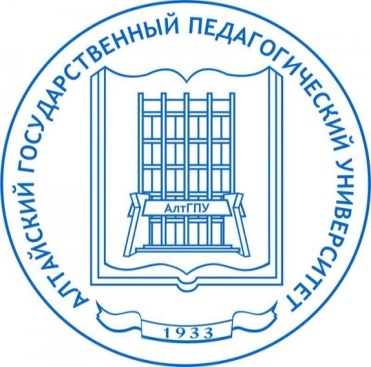 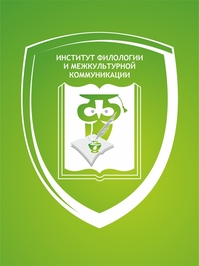 ИНФОРМАЦИОННОЕ ПИСЬМО Дорогие друзья!Приглашаем Вас принять участие в Международной научной конференции молодых ученых «День науки – 2024», которая состоится 27 апреля 2024 года. К участию приглашаются учащиеся среднего звена общеобразовательных школ. Основные направления конференции:ЛитературоведениеЯзыкознаниеФилософия и культурологияДля участия в конференции необходимо в срок до 15 апреля 2024 г. прислать заявку и видеозапись доклада (до 5 минут) Марии Анатольевне Винокуровой по адресу: vinokurova_ma@altspu.ru. В заявке следует указать полные ФИО участника и руководителя, класс, школу, город, страну. Рекомендуемая структура доклада:- название работы;- цель работы;- объект и предмет исследования;- полученные научные результаты.Все школьники, принявшие участие в конференции, а также их руководители получат сертификат участника и руководителя.  